Christ Church Academy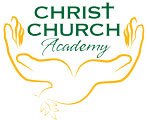 Mathematical vocabularyYear 3Number and place valueNumber, numeral, zero, one, two, three … twenty, teens numbers, eleven, twelve … twenty twenty-one, twenty-two … one hundred, two hundred … one thousand none how many …? count, count (up) to, count on (from, to), count back (from, to) forwards, backwards, count in ones, twos, fives, tens, threes, fours, eights, fifties and so on to hundreds, equal to, equivalent to, is the same as, more, less, most, least, tally, many, odd, even, multiple of, factor of, sequence, continue, predict, few, pattern, pair, rule, relationship, > greater than, < less than, Roman numerals, Place value, ones, tens, hundreds, digit one-, two- or three-digit number place, place value stands for, represents exchange the same number as, as many as more, larger, bigger, greater fewer, smaller, less fewest, smallest, least most, biggest, largest, greatest one more, ten more, one hundred more, one less, ten less, one hundred less, equal to compare order size first, second, third … twentieth twenty-first, twenty-second … last, last but one before, after, next, between, halfway between, above, below, Estimating, guess how many ...? estimate nearly roughly close to approximate, approximately, about the same as, just over, just under exact, exactly, too many, too few, enough, not enough round, nearest, round to the nearest ten, hundred round up, round downAddition and subtractionAddition, add, more, and, make, sum, total, altogether, double, near double, half, halve, one more, two more … ten more … one hundred more, how many more to make …? how many more is … than …? how much more is …? Subtract, take away, how many are left/left over? how many have gone? one less, two less, ten less … one hundred less how many fewer is … than …? how much less is …? difference between equals is the same as number bonds/pairs/facts missing number tens boundary, hundreds boundaryMultiplication and divisionMultiplication, multiply, multiplied by, multiple, factor, groups of, times, product, once, twice, three times … ten times, repeated addition, division, dividing, divide, divided by, divided into left, left over, remainder, grouping, sharing, share, share, equally, one each, two each, three each … ten each, group in pairs, threes … tens, equal groups of, doubling, halving, array, row, column, number patterns, multiplication table, multiplication fact, division factFractionsFraction, equivalent fraction, mixed number, numerator, denominator, equal part, equal grouping, equal sharing, parts of a whole, half, two halves, one of two equal parts, quarter, two quarters, three quarters, one of four equal parts, one third, two thirds, one of three equal parts, sixths, sevenths, eighths, tenths …